MODELLO MILESTONE ROADMAP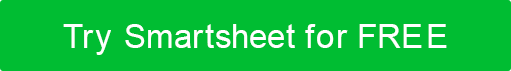 CHIAVE DI STATO:  2023Q3 ·2023Q4 ·2024Q12024Q22024Q3 ·2024Q4 ·2025Q12025Q2LugAgoSETOTTNOVDicGENFEBMARAPRMAGGiuLugAgoSETOTTNOVDicGENFEBMARAPRMAGGiuPIETRA MILIARE 1PIETRA MILIARE 1PIETRA MILIARE 1PIETRA MILIARE 1PIETRA MILIARE 1PIETRA MILIARE 1PIETRA MILIARE 1PIETRA MILIARE 1PIETRA MILIARE 1PIETRA MILIARE 1PIETRA MILIARE 1PIETRA MILIARE 1PIETRA MILIARE 1PIETRA MILIARE 1PIETRA MILIARE 1PIETRA MILIARE 1PIETRA MILIARE 1PIETRA MILIARE 1PIETRA MILIARE 1PIETRA MILIARE 1PIETRA MILIARE 1PIETRA MILIARE 1PIETRA MILIARE 1PIETRA MILIARE 1PIETRA MILIARE 2PIETRA MILIARE 2PIETRA MILIARE 2PIETRA MILIARE 2PIETRA MILIARE 2PIETRA MILIARE 2PIETRA MILIARE 2PIETRA MILIARE 2PIETRA MILIARE 2PIETRA MILIARE 2PIETRA MILIARE 2PIETRA MILIARE 2PIETRA MILIARE 2PIETRA MILIARE 2PIETRA MILIARE 2PIETRA MILIARE 2PIETRA MILIARE 2PIETRA MILIARE 2PIETRA MILIARE 2PIETRA MILIARE 2PIETRA MILIARE 2PIETRA MILIARE 2PIETRA MILIARE 2PIETRA MILIARE 2PIETRA MILIARE 3PIETRA MILIARE 3PIETRA MILIARE 3PIETRA MILIARE 3PIETRA MILIARE 3PIETRA MILIARE 3PIETRA MILIARE 3PIETRA MILIARE 3PIETRA MILIARE 3PIETRA MILIARE 3PIETRA MILIARE 3PIETRA MILIARE 3PIETRA MILIARE 3PIETRA MILIARE 3PIETRA MILIARE 3PIETRA MILIARE 3PIETRA MILIARE 3PIETRA MILIARE 3PIETRA MILIARE 3PIETRA MILIARE 3PIETRA MILIARE 3PIETRA MILIARE 3PIETRA MILIARE 3PIETRA MILIARE 3PIETRA MILIARE 4PIETRA MILIARE 4PIETRA MILIARE 4PIETRA MILIARE 4PIETRA MILIARE 4PIETRA MILIARE 4PIETRA MILIARE 4PIETRA MILIARE 4PIETRA MILIARE 4PIETRA MILIARE 4PIETRA MILIARE 4PIETRA MILIARE 4PIETRA MILIARE 4PIETRA MILIARE 4PIETRA MILIARE 4PIETRA MILIARE 4PIETRA MILIARE 4PIETRA MILIARE 4PIETRA MILIARE 4PIETRA MILIARE 4PIETRA MILIARE 4PIETRA MILIARE 4PIETRA MILIARE 4PIETRA MILIARE 4DISCONOSCIMENTOTutti gli articoli, i modelli o le informazioni fornite da Smartsheet sul sito Web sono solo di riferimento. Mentre ci sforziamo di mantenere le informazioni aggiornate e corrette, non rilasciamo dichiarazioni o garanzie di alcun tipo, esplicite o implicite, circa la completezza, l'accuratezza, l'affidabilità, l'idoneità o la disponibilità in relazione al sito Web o alle informazioni, agli articoli, ai modelli o alla grafica correlata contenuti nel sito Web. Qualsiasi affidamento che fai su tali informazioni è quindi strettamente a tuo rischio.